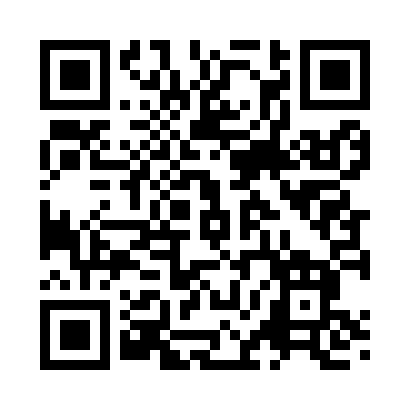 Prayer times for Bywy, Mississippi, USAMon 1 Jul 2024 - Wed 31 Jul 2024High Latitude Method: Angle Based RulePrayer Calculation Method: Islamic Society of North AmericaAsar Calculation Method: ShafiPrayer times provided by https://www.salahtimes.comDateDayFajrSunriseDhuhrAsrMaghribIsha1Mon4:285:511:014:458:119:342Tue4:295:521:014:458:119:333Wed4:295:521:014:458:119:334Thu4:305:531:024:458:109:335Fri4:315:531:024:468:109:336Sat4:315:541:024:468:109:327Sun4:325:541:024:468:109:328Mon4:335:551:024:468:109:329Tue4:335:551:024:468:099:3110Wed4:345:561:024:468:099:3111Thu4:355:561:034:468:099:3012Fri4:355:571:034:478:089:3013Sat4:365:571:034:478:089:2914Sun4:375:581:034:478:089:2815Mon4:385:591:034:478:079:2816Tue4:395:591:034:478:079:2717Wed4:406:001:034:478:069:2718Thu4:406:001:034:478:069:2619Fri4:416:011:034:478:059:2520Sat4:426:021:034:478:059:2421Sun4:436:021:034:478:049:2322Mon4:446:031:034:478:049:2323Tue4:456:041:044:478:039:2224Wed4:466:041:044:478:029:2125Thu4:476:051:044:478:029:2026Fri4:476:061:044:478:019:1927Sat4:486:071:044:478:009:1828Sun4:496:071:034:477:599:1729Mon4:506:081:034:477:599:1630Tue4:516:091:034:477:589:1531Wed4:526:091:034:467:579:14